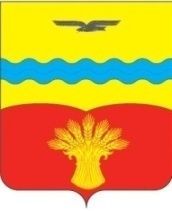 АДМИНИСТРАЦИЯ  МУНИЦИПАЛЬНОГО  ОБРАЗОВАНИЯ КИНЗЕЛЬСКИЙ СЕЛЬСОВЕТ  КрасногвардейскОГО районА  оренбургской ОБЛАСТИП О С Т А Н О В Л Е Н И Ес. Кинзелька   13.12.2016                                                                                                 № 146-п  Об утверждении проекта планировки и проекта межевания для проектирования и строительства объекта ПАО «Оренбургнефть»: «Сбор нефти и газа со скважины №1666 Сорочинско-Никольского месторождения»В соответствии с частью 20 статьи 45, статьей 46 Градостроительного кодекса Российской Федерации, со статьей 28 Федерального закона от 06 октября 2003 года № 131- ФЗ «Об общих принципах местного самоуправления в Российской Федерации», со статьей 5, 27 Устава муниципального образования Кинзельский сельсовет Красногвардейского района Оренбургской области:1. Утвердить проект планировки  территории и (или) проект межевания для строительства  объекта: «Сбор нефти и газа со скважины №1666 Сорочинско-Никольского месторождения»  на территории муниципального образования Кинзельский сельсовет Красногвардейского района Оренбургской области.2. Установить, что настоящее постановление вступает в силу со дня его подписания, подлежит обнародованию и размещению на официальном сайте муниципального образования Красногвардейский район в сети "Интернет" (раздел Градостроительная документация).3. Контроль за исполнением настоящего постановления оставляю за собой.Глава  сельсовета                                                                             Г.Н. РаботяговРазослано: в дело, ООО «СВЗК», администрации района, отделу архитектуры и градостроительства, прокурору района.